FOR IMMEDIATE RELEASE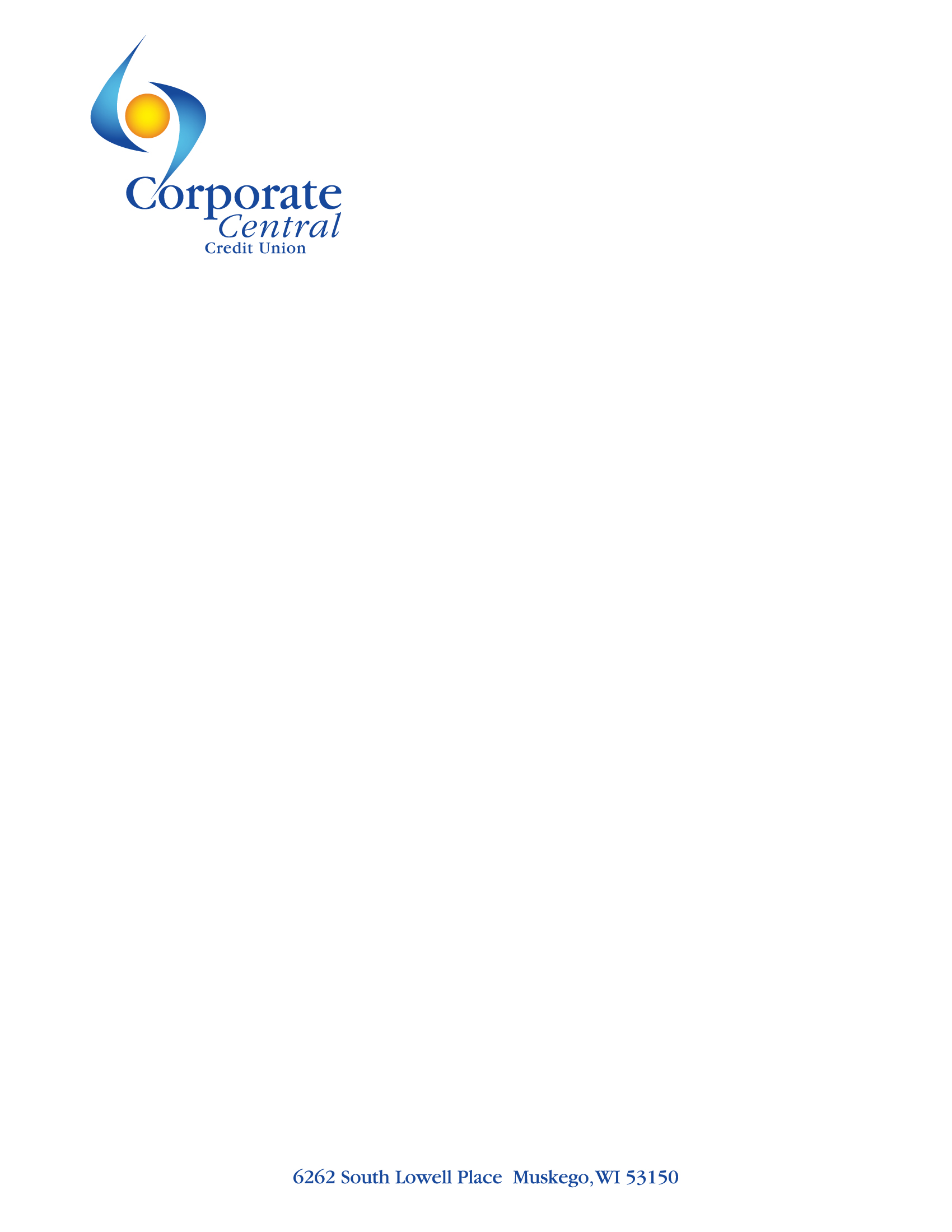 CONTACT:Julie Woloszyn, Director Brand AwarenessCorporate Central Credit Union(414) 425-5555Chad Ullenberg Promoted to Senior Investment Analyst at Corporate CentralMILWAUKEE, WI – February 4, 2021 – Corporate Central is proud to announce that Chad Ullenberg, CCUIP, has been promoted to Senior Investment Analyst. In this role, Ullenberg provides analytical expertise while taking lead on enhancing Corporate Central’s analytics and risk management tools, processes, and reporting. This allows the organization to have better insight into the data and information that drives decision-making.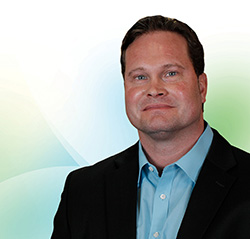 Ullenberg joined Corporate Central in October 2016 as an Investment Analyst. He has pursued and earned the CFA Institute Investment Foundations Program certificate, which is a comprehensive global education program that provides a clear understanding of investment industry essentials and sets a new standard of industry knowledge and ethical awareness. He has also achieved the Certified Credit Union Investments Professional (CCUIP) designation.“Chad has shown tremendous growth during his years at Corporate Central,” said Nick Fanning, CFA, Senior Vice President/Chief Financial Officer. “He has put forth a significant amount of time and effort examining materials related to finance, economics, investments, treasury, risk management, and analytical tools truly making him an asset to our team.”“I am humbled to be part of an organization that places members and employees in high regard,” Ullenberg said. “I am grateful to Corporate Central for giving me the opportunity to advance my career and investment knowledge over the last five years, and I will continue to improve my skills as Corporate Central makes exciting changes to lead the industry going forward.”Prior to joining Corporate Central, Ullenberg was a Fund Administrator for U.S. Bank Fund Services in Milwaukee, WI. His educational background includes a bachelor's degree in Finance from the University of Wisconsin-Milwaukee.Helping Members to be Wildly SuccessfulAbout Corporate Central Credit UnionCorporate Central Credit Union is a federally insured financial cooperative built on the values of commitment to service, fiscal responsibility, and respect for the individual. We cultivate a culture of respect, ethics, teamwork, and innovation. We are "Helping Members to be Wildly Successful" by delivering industry knowledge and expertise to help credit unions achieve their strategic objectives and compete in today’s evolving financial services industry. We are motivated to passionately serve our members and strive to learn, create, and innovate daily. Please visit corpcu.com to learn more, and follow us on Facebook, Twitter, LinkedIn and YouTube.